    CLÉSIA DO ESPÍRITO SANTO MACHADO                     BRASILEIRA, 33ANOS, DIVÓRCIADA, HABILITAÇÃO: A/B.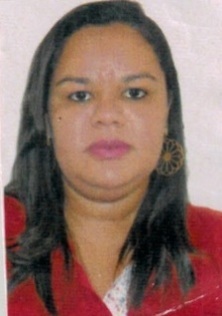                  RUA X, N.º 90, CONJ. JARDIM I, N.Sra.DO SOCORRO-SE                     CONTATOS: (79)99603-8431/98822-6554                  RECADO: (79)99859-7079-WESLEY klesiamachado84@gmail.comOBJETIVO: ATUAR NA ARÉA DE VENDAS (AUX./OPERACIONAL)ESCOLARIDADEENSINO MÉDIO COMPLETOCursosINFORMÁTICA BÁSICA (ACESSO INFORMÁTICA)RECEPCIONISTA, TELEFONISTA E OPER. DE TELEMARKETING (MICROLINS) HISTÓRICO PROFISSIONALPEPSICO DO BRASIL- PROMOTORA DE VENDAS (6 ANOS)                                             ATUEI NA PROSPECÇÃO E ABORDAGEM DE CLIENTES. EXECUTANDO MERCHANDISIG DOS PRODUTOS. PRECIFICAÇÃO E ABASTECIMENTO DOS MESMOS.                                                                                                                    EXECUÇÃO DE PEDIDOS ONDE SEMPRE ATINGIA RESULTADOS ACIMA DA META ESTABELECIDA.                                                                                           MICROLINS- ASSISTENTE COMERCIAL (6MESES)ATUEI NO ATENDIMENTO AO CLIENTE, APRENSENTAÇÃO DOS CURSOS E FECHAMENTO DE MATRÍCULAS PARA UM RESULTADO POSITIVO DAS METAS, VISANDO SEMPRE OBTER O BEM ESTAR DE AMBOS OS  LADOS.PROSPECÇÃO DOS CURSOS POR MEIO DE CONTATO TELEFÔNICO OU PRESENCIAL. REALIZAR E RECEBER LIGAÇÕES.COMPETÊNCIAS COMPORTAMENTAISCAPACIDADE DE NEGOCIAÇÃO – POSSUO EXPERTISE NO LEVANTAMENTO DE NECESSIDADES DO CLIENTE, PARA SOLUCIONA LOS, VISANDO SEMPRE O GANHO DE AMBOS.                                                                                                          AGILIDADE- SENSO DE URGÊNCIA NATURAL, ATÉ NAS ATIVIDADES PESSOAIS.    ENGAJAMENTO – UMA DAS MINHAS PRINCIPAIS COMPETÊNCIAS NATURAIS É ENVOLVER PESSOAS SEJAM ELAS; CLIENTES, FORNECEDOR E ETC. PARA RESOLUÇÃO DE UM PROBLEMA DE ALTA COMPLEXIDADE OU NÃO.___________,____ DE________ 2018Clésia do Espirito Santo Machado